1. pielikumsMinistru kabineta2015. gada      . septembranoteikumiem Nr.    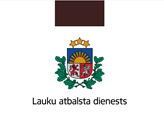 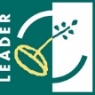 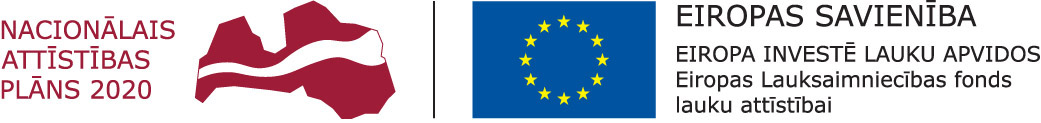 Eiropas SavienībasEiropas Lauksaimniecības fonda lauku attīstībai(ELFLA)Atklātu projektu iesniegumu konkursaLatvijas Lauku attīstības programmas 2014.-2020.gadamapakšpasākuma 19.2. „Darbības īstenošana saskaņā ar sabiedrības virzītas vietējās attīstības stratēģiju” aktivitātes 19.2.1. „Vietējās ekonomikas stiprināšanas iniciatīvas”projekta iesniegumsA. INFORMĀCIJA PAR PRETENDENTU PROJEKTA IESNIEGUMA IESNIEGŠANAS MĒNEŠA PIRMAJĀ DATUMĀA.1. Darbības aprakstsA.2. Kopprojekta dalībnieki (ja attiecas)A.3. Pretendenta ražošanas ēkas un būves, tehnika un iekārtas* (par kopprojektu aizpilda katrs kopprojekta dalībnieks):A.4. Pretendenta saņemtais publiskais finansējums un (vai) iesniegtie projektu iesniegumi citās iestādēs Eiropas Savienības fondu (ERAF u.c.) un valsts un pašvaldības finansētajos investīciju pasākumosA.4.1. Ja atbilde ir "Jā", lūdzu, sniegt informāciju par projektiem (aizpilda, ja ir saturiska saistība ar projektu):B. INFORMĀCIJA PAR PROJEKTUB.1.Aktivitātes darbības un to ieguldījums LAP mērķa virzienos* Eiropas Savienības lauku attīstības prioritāte „Sekmēt vietējo attīstību lauku apvidos”.B.2. Projekta ietekme uz klimata pārmaiņāmB.2.1. Ja atbilde ir „Jā”, lūdzu, aprakstīt, kādā veidāB.3. Projekta īstenošanas radītie jauninājumiB.3.1. Ja atbilde ir „Jā”, lūdzu, aprakstīt, kādus jauninājumusB.4. Pēc projekta īstenošanas sasniedzamie rādītāji (par kopprojektu aizpilda katrs kopprojekta dalībnieks):* Attiecas uz pretendentu, kas uzsāk saimniecisko darbību.** Par vienu darba vietu tiek skaitīta darbavieta ar darba līgumu vismaz uz gadu ar darbiniekam noteiktu normālo darba laiku vai pašnodarbinātas personas saimnieciskās darbības uzsākšana, vai vairākas darbavietas sezonas rakstura darbu veikšanai, kurās kopā nostrādāto stundu skaits kalendārā gada griezumā atbilst normālam darba laikam.B.4.1. Pēc kopprojekta īstenošanas sasniedzamie rādītāji, ja par tā īstenošanu noslēgts līgums (aizpilda atbilstošo rādītāju, ja nepieciešams) (izņemot vietējo pašvaldību)* Norāda kopprojekta dalībnieka nosaukumu.**Par vienu darba vietu tiek skaitīta darbavieta ar darba līgumu vismaz uz gadu ar darbiniekam noteiktu normālo darba laiku vai pašnodarbinātas personas saimnieciskās darbības uzsākšana, vai vairākas darbavietas sezonas rakstura darbu veikšanai, kurās kopā nostrādāto stundu skaits kalendārā gada griezumā atbilst normālam darba laikam.B.5. Projekta mērķis:B.6. Projekta aprakstsB.7. Projekta īstenošanas vietaB.8. Projekta laikā plānots iegādāties šādus pamatlīdzekļus:B.9. Projekta iesnieguma kopējās un attiecināmās izmaksas*Atbilstoši B.1. sadaļaiB.10. Pārējās neattiecināmās izmaksasB.11. Rēķinu priekšapmaksa pieprasījums (ja atbalsta pretendents ir biedrība, nodibinājums vai reliģiska organizācija)B.12. Projekta ietekmes uz apkārtējo vidi aprakstsB.13. Projekta informācijas un publicitātes pasākumiB.14. Projektā izmantotā pamatizejviela un paredzētais gala produkts (aizpilda, ja pretendē uz atbalstu B darbībā)B.15. Papildus informācija, kas sniedzama saskaņā ar sabiedrības virzītu vietējās attīstības stratēģijuC. FINANŠU INFORMĀCIJAC.1. Ražošanas apjoms (sākot ar pēdējo noslēgto gadu līdz gadam pēc projekta īstenošanas)** Ja pretendents ir juridiska vai fiziska persona, kas plāno veikt saimniecisku darbību, tad ražošanas apjoma aprēķins jāiesniedz vismaz par diviem noslēgtiem gadiem pēc projekta īstenošanas.C.2. Izmaksas (sākot ar pēdējo noslēgto gadu līdz gadam pēc projekta īstenošanas)** Ja pretendents ir juridiska vai fiziska persona, kas plāno veikt saimniecisku darbību, tad izmaksu aprēķins jāiesniedz vismaz par diviem noslēgtiem gadiem pēc projekta īstenošanas.C.2.1. Mainīgās, fiksētās izmaksas, t.sk. realizētās produkcijas ražošanas izmaksas (par pēdējo noslēgto gadu un gadu pēc projekta īstenošanas)C.2.2. Mainīgās, fiksētās izmaksas, t.sk. realizētās produkcijas ražošanas izmaksas (sākot ar pēdējo noslēgto gadu līdz gadam pēc projekta īstenošanas)C.3. Naudas plūsmas pārskats pa gadiem (projekta iesniegšanas gadā, visiem īstenošanas gadiem, gadam pēc projekta īstenošanas)** Ja pretendents ir juridiska vai fiziska persona, kas plāno veikt saimniecisku darbību, tad naudas plūsmas pārskats jāiesniedz vismaz par diviem noslēgtiem gadiem pēc projekta īstenošanas.D. PAVADDOKUMENTID.1. Iesniedzamie dokumenti:Piezīmes.1 Iepirkuma dokumentus, kas saistīti ar būvniecības izmaksām, var iesniegt kopā ar projekta iesniegumu vai sešu mēnešu laikā pēc tam, kad stājies spēkā Lauku atbalsta dienesta lēmums par projekta iesnieguma apstiprināšanu, bet ne vēlāk kā piecu darbdienu laikā pēc iepirkuma procedūras pabeigšanas.2 Ja atbalsta saņemšanai izmanto rēķinu priekšapmaksu, iesniedz kopā ar rēķina priekšapmaksas pieprasījumu un iepirkuma dokumentiem, kas saistīti ar būvniecības izmaksām. 3 Saskaņā ar normatīvajiem aktiem par valsts un Eiropas Savienības atbalsta piešķiršanu, administrēšanu un uzraudzību lauku un zivsaimniecības attīstībai 2014.–2020. gada plānošanas periodā.4 Var iesniegt sešu mēnešu laikā pēc tam, kad stājies spēkā Lauku atbalsta dienesta lēmums par projekta iesnieguma apstiprināšanu.5 Var iesniegt deviņu mēnešu laikā pēc tam, kad stājies spēkā Lauku atbalsta dienesta lēmums par projekta iesnieguma apstiprināšanu.Piezīme. *Dokumenta rekvizītus "datums" un "paraksts" neaizpilda, ja dokuments ir sagatavots atbilstoši normatīvajiem aktiem par elektronisko dokumentu noformēšanu.Zemkopības ministrs							J. Dūklavs17.09.2015. 13:113626J.Travina67027208, Julija.Travina@zm.gov.lvAttiecināmā sabiedrības virzītas vietējās attīstības stratēģijas rīcībaVietējā rīcības grupaPretendents	Projekta iesniedzēja reģ. Nr./personas kodsKlienta numursAdrese korespondencei (adrese, pasta indekss)Projekta īstenošanas vieta (adrese)Projekta vadītājsKontakttālrunis, e-pastsProjekta nosaukumsProjekta Nr.Pašreizējās darbības apraksts Ražošanas ēkas un būves, tehnika un iekārtasRažošanas ēkas un būves, tehnika un iekārtasRažošanas ēkas un būves, tehnika un iekārtasRažošanas ēkas un būves, tehnika un iekārtasRažošanas ēkas un būves, tehnika un iekārtasRažošanas ēkas un būves, tehnika un iekārtasRažošanas ēkas un būves, tehnika un iekārtasRažošanas ēkas un būves, tehnika un iekārtasNosaukums, tehnikas un iekārtas marka vai modelisNosaukums, tehnikas un iekārtas marka vai modelisĪpašumā, skaitsNomā esošās, skaitsIzlaides vai izveidošanas gadsJauda, ietilpība/ mērvienībaJa tehnika vai iekārta tiks papildināta vai aizstāta, atzīmēt konkrētoRažošanas ēkas un būvesXRažošanas ēkas un būvesXRažošanas ēkas un būvesXRažošanas ēkas un būvesXRažošanas ēkas un būvesXRažošanas ēkas un būvesXTehnika un iekārtasTehnika un iekārtasTehnika un iekārtasTehnika un iekārtasTehnika un iekārtasTehnika un iekārtas* Ja pretendenta īpašumā vai nomā esošo pamatlīdzekļu skaits ir ļoti liels, projekta iesnieguma pielikumā iespējams pievienot atsevišķu pamatlīdzekļu sarakstu.* Ja pretendenta īpašumā vai nomā esošo pamatlīdzekļu skaits ir ļoti liels, projekta iesnieguma pielikumā iespējams pievienot atsevišķu pamatlīdzekļu sarakstu.* Ja pretendenta īpašumā vai nomā esošo pamatlīdzekļu skaits ir ļoti liels, projekta iesnieguma pielikumā iespējams pievienot atsevišķu pamatlīdzekļu sarakstu.* Ja pretendenta īpašumā vai nomā esošo pamatlīdzekļu skaits ir ļoti liels, projekta iesnieguma pielikumā iespējams pievienot atsevišķu pamatlīdzekļu sarakstu.* Ja pretendenta īpašumā vai nomā esošo pamatlīdzekļu skaits ir ļoti liels, projekta iesnieguma pielikumā iespējams pievienot atsevišķu pamatlīdzekļu sarakstu.* Ja pretendenta īpašumā vai nomā esošo pamatlīdzekļu skaits ir ļoti liels, projekta iesnieguma pielikumā iespējams pievienot atsevišķu pamatlīdzekļu sarakstu.* Ja pretendenta īpašumā vai nomā esošo pamatlīdzekļu skaits ir ļoti liels, projekta iesnieguma pielikumā iespējams pievienot atsevišķu pamatlīdzekļu sarakstu.* Ja pretendenta īpašumā vai nomā esošo pamatlīdzekļu skaits ir ļoti liels, projekta iesnieguma pielikumā iespējams pievienot atsevišķu pamatlīdzekļu sarakstu.Līdz šī projekta iesnieguma iesniegšanas brīdim pretendents ir saņēmis publisko finansējumu un (vai) ir iesniedzis projekta iesniegumu par citiem Eiropas Savienības fondu un valsts un pašvaldības finansētajiem investīciju pasākumiem JāLīdz šī projekta iesnieguma iesniegšanas brīdim pretendents ir saņēmis publisko finansējumu un (vai) ir iesniedzis projekta iesniegumu par citiem Eiropas Savienības fondu un valsts un pašvaldības finansētajiem investīciju pasākumiem NēNr.p.k.Fonda nosaukums, atbalsta institūcijas nosaukumsProjekta nosaukums un projekta Nr. Projekta īstenošanas stadija (saņemts finansējums; projekts pašlaik tiek īstenots; projekts iesniegts vērtēšanai)Projekta īstenošanas laiks (mm/gggg) līdz (mm/gggg)Attiecināmo izmaksu summa (EUR)Publiskais finan-sējums (EUR) Vai projekta iesniegums ir saistīts ar vērtēšanai iesniegto projekta iesniegumu (Jā; Nē)Saistītā projekta saturiskā saistībaEiropas Savienības finansētie projekti Eiropas Savienības finansētie projekti Eiropas Savienības finansētie projekti Eiropas Savienības finansētie projekti Eiropas Savienības finansētie projekti Eiropas Savienības finansētie projekti Eiropas Savienības finansētie projekti Eiropas Savienības finansētie projekti Eiropas Savienības finansētie projekti Citi projekti (valsts un pašvaldības finansētie projekti u.tml.)Citi projekti (valsts un pašvaldības finansētie projekti u.tml.)Citi projekti (valsts un pašvaldības finansētie projekti u.tml.)Citi projekti (valsts un pašvaldības finansētie projekti u.tml.)Citi projekti (valsts un pašvaldības finansētie projekti u.tml.)Citi projekti (valsts un pašvaldības finansētie projekti u.tml.)Citi projekti (valsts un pašvaldības finansētie projekti u.tml.)Citi projekti (valsts un pašvaldības finansētie projekti u.tml.)Citi projekti (valsts un pašvaldības finansētie projekti u.tml.)DarbībaMērķa virziensMērķa virziensA – Jaunu produktu un pakalpojumu radīšana, esošo produktu un pakalpojumu attīstīšana, to realizēšana tirgū un kvalitatīvu darba apstākļu radīšana6B*B – Lauksaimniecības produktu pārstrāde, tostarp pašu saražotās produkcijas iepakošana un pirmapstrāde, to realizēšana tirgū un kvalitatīvu darba apstākļu radīšana6B*C – Tādas vides radīšana vai labiekārtošana, kurā tiek realizēta vietējā produkcija, un jaunu realizācijas veidu ieviešana6B*D – Darbinieku produktivitātes kāpināšana6B*Projekta īstenošana sekmē mērķu sasniegšanu saistībā ar klimata pārmaiņām JāProjekta īstenošana sekmē mērķu sasniegšanu saistībā ar klimata pārmaiņām NēVai projekta īstenošana ieviesīs jauninājumus sabiedrības virzītas vietējās attīstības stratēģiju īstenošanas teritorijā? JāVai projekta īstenošana ieviesīs jauninājumus sabiedrības virzītas vietējās attīstības stratēģiju īstenošanas teritorijā? NēNr.p.kRezultātu indikatoriAtzīmēt ar X atbilstošoAtzīmēt ar X atbilstošoPēdējā noslēgtajā gadā pirms projekta iesniegšanas / pirmais noslēgtais gads pēc projekta īstenošanas*Sagaidāmā vērtība pēc projekta īstenošanasNr.p.kRezultātu indikatoriAtzīmēt ar X atbilstošoAtzīmēt ar X atbilstošo_____. gads3.,4.,5. gadsJuridiska vai fiziska persona, kura veic saimniecisko darbību vai nodarbojas ar lauksaimniecības produktu, izņemot zivsaimniecības produktu, pārstrādi ,un kuras apgrozījums ir ne vairāk kā 70 000 euro gadā, un juridiska vai fiziska persona, kura iesniedz projektu saistībā ar C darbību (izņemot biedrības un nodibinājumi, lauksaimniecības pakalpojumu kooperatīvās sabiedrības, mežsaimniecības pakalpojumu kooperatīvās sabiedrības un vietējās pašvaldības)Juridiska vai fiziska persona, kura veic saimniecisko darbību vai nodarbojas ar lauksaimniecības produktu, izņemot zivsaimniecības produktu, pārstrādi ,un kuras apgrozījums ir ne vairāk kā 70 000 euro gadā, un juridiska vai fiziska persona, kura iesniedz projektu saistībā ar C darbību (izņemot biedrības un nodibinājumi, lauksaimniecības pakalpojumu kooperatīvās sabiedrības, mežsaimniecības pakalpojumu kooperatīvās sabiedrības un vietējās pašvaldības)Juridiska vai fiziska persona, kura veic saimniecisko darbību vai nodarbojas ar lauksaimniecības produktu, izņemot zivsaimniecības produktu, pārstrādi ,un kuras apgrozījums ir ne vairāk kā 70 000 euro gadā, un juridiska vai fiziska persona, kura iesniedz projektu saistībā ar C darbību (izņemot biedrības un nodibinājumi, lauksaimniecības pakalpojumu kooperatīvās sabiedrības, mežsaimniecības pakalpojumu kooperatīvās sabiedrības un vietējās pašvaldības)Juridiska vai fiziska persona, kura veic saimniecisko darbību vai nodarbojas ar lauksaimniecības produktu, izņemot zivsaimniecības produktu, pārstrādi ,un kuras apgrozījums ir ne vairāk kā 70 000 euro gadā, un juridiska vai fiziska persona, kura iesniedz projektu saistībā ar C darbību (izņemot biedrības un nodibinājumi, lauksaimniecības pakalpojumu kooperatīvās sabiedrības, mežsaimniecības pakalpojumu kooperatīvās sabiedrības un vietējās pašvaldības)XX1 Neto apgrozījums, EUR Neto apgrozījums, EUR1Ražošanas apjomsRažošanas apjoms2Rada jaunu darba vietu**Rada jaunu darba vietu**Juridiska vai fiziska persona, kura plāno veikt saimniecisko darbību vai nodarboties ar lauksaimniecības produktu, izņemot zivsaimniecības produktu, pārstrādi (izņemot biedrības un nodibinājumi, lauksaimniecības pakalpojumu kooperatīvās sabiedrības, mežsaimniecības pakalpojumu kooperatīvās sabiedrības un vietējās pašvaldības)Juridiska vai fiziska persona, kura plāno veikt saimniecisko darbību vai nodarboties ar lauksaimniecības produktu, izņemot zivsaimniecības produktu, pārstrādi (izņemot biedrības un nodibinājumi, lauksaimniecības pakalpojumu kooperatīvās sabiedrības, mežsaimniecības pakalpojumu kooperatīvās sabiedrības un vietējās pašvaldības)Juridiska vai fiziska persona, kura plāno veikt saimniecisko darbību vai nodarboties ar lauksaimniecības produktu, izņemot zivsaimniecības produktu, pārstrādi (izņemot biedrības un nodibinājumi, lauksaimniecības pakalpojumu kooperatīvās sabiedrības, mežsaimniecības pakalpojumu kooperatīvās sabiedrības un vietējās pašvaldības)Juridiska vai fiziska persona, kura plāno veikt saimniecisko darbību vai nodarboties ar lauksaimniecības produktu, izņemot zivsaimniecības produktu, pārstrādi (izņemot biedrības un nodibinājumi, lauksaimniecības pakalpojumu kooperatīvās sabiedrības, mežsaimniecības pakalpojumu kooperatīvās sabiedrības un vietējās pašvaldības)XX1Neto apgrozījums, EUR:Neto apgrozījums, EUR:2Rada jaunu darba vietu**Rada jaunu darba vietu**XLauksaimniecības pakalpojumu kooperatīvās sabiedrības, mežsaimniecības pakalpojumu kooperatīvās sabiedrībasLauksaimniecības pakalpojumu kooperatīvās sabiedrības, mežsaimniecības pakalpojumu kooperatīvās sabiedrībasLauksaimniecības pakalpojumu kooperatīvās sabiedrības, mežsaimniecības pakalpojumu kooperatīvās sabiedrībasLauksaimniecības pakalpojumu kooperatīvās sabiedrības, mežsaimniecības pakalpojumu kooperatīvās sabiedrībasXX1Biedru skaitsBiedru skaits2Apgrozījums ar kooperatīvās sabiedrības biedriem, EURApgrozījums ar kooperatīvās sabiedrības biedriem, EUR2Ieguldīto investīciju apmērs, EURIeguldīto investīciju apmērs, EUR3Neto apgrozījums no produktu pārstrādesNeto apgrozījums no produktu pārstrādes3Ražošanas apjoms Ražošanas apjoms Biedrība vai nodibinājumsBiedrība vai nodibinājumsBiedrība vai nodibinājumsBiedrība vai nodibinājums1Vidējais biedru neto apgrozījuma apmērs, EURVidējais biedru neto apgrozījuma apmērs, EUR1Ražošanas apjomsRažošanas apjoms2Rada jaunu darba vietu**Rada jaunu darba vietu**3Pakalpojuma apjoms (pakalpojuma sniegšanas skaits)Pakalpojuma apjoms (pakalpojuma sniegšanas skaits)Atbilstošie vietējās rīcības grupas sabiedrības virzītā vietējā attīstības stratēģijā norādītie sasniedzamie rādītāji, norādot vērtību un plānoto rādītāja sasniegšanas termiņuAtbilstošie vietējās rīcības grupas sabiedrības virzītā vietējā attīstības stratēģijā norādītie sasniedzamie rādītāji, norādot vērtību un plānoto rādītāja sasniegšanas termiņuAtbilstošie vietējās rīcības grupas sabiedrības virzītā vietējā attīstības stratēģijā norādītie sasniedzamie rādītāji, norādot vērtību un plānoto rādītāja sasniegšanas termiņuAtbilstošie vietējās rīcības grupas sabiedrības virzītā vietējā attīstības stratēģijā norādītie sasniedzamie rādītāji, norādot vērtību un plānoto rādītāja sasniegšanas termiņuXXMācības darbinieku produktivitātes kāpināšanaiMācības darbinieku produktivitātes kāpināšanaiMācības darbinieku produktivitātes kāpināšanaiMācības darbinieku produktivitātes kāpināšanaiSkaitsSkaits1Darbinieku skaits, kuri piedalās mācībās un kuriem vismaz 18 mēnešu tiks nodrošināta apmaksāta darbvietaDarbinieku skaits, kuri piedalās mācībās un kuriem vismaz 18 mēnešu tiks nodrošināta apmaksāta darbvietaDarbinieku skaits, kuri piedalās mācībās un kuriem vismaz 18 mēnešu tiks nodrošināta apmaksāta darbvietaRezultātu indikatoriAtzīmēt ar X atbilstošoPēdējā noslēgtā gadā pirms projekta iesniegšanas Sagaidāmā vērtība pēc projekta īstenošanasRezultātu indikatoriAtzīmēt ar X atbilstošo_____. gads3.,4.,5. gads1. Neto apgrozījums, EURXX*2. Ražošanas apjomsXX*2. Jaunas darba vietas radīšana**:XX*3. Pakalpojumu apjoms (pakalpojumu sniegšanas skaits)XX*4. Biedru skaitsXX*5. Apgrozījums ar kooperatīvās sabiedrības biedriem, EURXX*6. Ieguldīto investīciju apmērs, EURXX*7. Neto apgrozījums no produktu pārstrādesXX*Atbilstošie vietējās rīcības grupas sabiedrības virzītā vietējā attīstības stratēģijā norādītie sasniedzamie rādītāji, norādot vērtību un plānoto rādītāja sasniegšanas termiņu Atbilstošie vietējās rīcības grupas sabiedrības virzītā vietējā attīstības stratēģijā norādītie sasniedzamie rādītāji, norādot vērtību un plānoto rādītāja sasniegšanas termiņu XXB.6.1. Projekta apraksts un tā nepieciešamības pamatojums (tostarp aktivitāšu, investīciju apraksts un nepieciešamības pamatojums, tirgus analīze, konkurentu novērtējums, preces vai pakalpojumu apraksts)B.6.2. Projekta īstenošanas laika grafiksB.6.3. Projekta finansēšanas apraksts (finanšu līdzekļu avoti, projekta vadībai nepieciešamie resursi)PilsētaNovads, pagastsĪstenošanas adreseProjekta īstenošanas vietas kadastra numurs:Projekta īstenošanas vietas kadastra numurs:zemei (ja tiek veikta būvniecība, būves pārbūve, teritorijas labiekārtošana, uzstādītas stacionārās iekārtas u.c.)būvēm, kurās tiek uzstādītas stacionārās iekārtas vai kurām tiek veikta pārbūve, ierīkošana vai atjaunošana u.c.Pārvietojamai tehnikai un citiem pamatlīdzekļiem norāda to atrašanās vietas kadastra numuruNr.Nosaukums, modelis vai markaSkaitsJa pamatlīdzeklis papildina vai aizstāj esošos pamatlīdzekļus, norādīt pamatlīdzekļa vienības Nr. no A.4.tabulas (ja attiecas)Jauda, ražība, celtspēja (ietilpība/ mērvienība)Jauda, ražība, celtspēja % pret aizstājamo vienību vai vienībām (ja piemērojams)Pamatlīdzeklis, kas aizstās esošos pamatlīdzekļus (jābūt vismaz par 25 % lielākai jaudai, ražībai vai celtspējai)Pamatlīdzeklis, kas aizstās esošos pamatlīdzekļus (jābūt vismaz par 25 % lielākai jaudai, ražībai vai celtspējai)Pamatlīdzeklis, kas aizstās esošos pamatlīdzekļus (jābūt vismaz par 25 % lielākai jaudai, ražībai vai celtspējai)Pamatlīdzeklis, kas aizstās esošos pamatlīdzekļus (jābūt vismaz par 25 % lielākai jaudai, ražībai vai celtspējai)Pamatlīdzeklis, kas aizstās esošos pamatlīdzekļus (jābūt vismaz par 25 % lielākai jaudai, ražībai vai celtspējai)Pamatlīdzeklis, kas aizstās esošos pamatlīdzekļus (jābūt vismaz par 25 % lielākai jaudai, ražībai vai celtspējai)Pamatlīdzeklis, kas papildina esošos pamatlīdzekļus, kuri ir vecāki par 10 gadiemPamatlīdzeklis, kas papildina esošos pamatlīdzekļus, kuri ir vecāki par 10 gadiemPamatlīdzeklis, kas papildina esošos pamatlīdzekļus, kuri ir vecāki par 10 gadiemPamatlīdzeklis, kas papildina esošos pamatlīdzekļus, kuri ir vecāki par 10 gadiemPamatlīdzeklis, kas papildina esošos pamatlīdzekļus, kuri ir vecāki par 10 gadiemPamatlīdzeklis, kas papildina esošos pamatlīdzekļus, kuri ir vecāki par 10 gadiemPamatlīdzeklis, kas būtiski mainīs ražošanas vai tehnoloģijas raksturuPamatlīdzeklis, kas būtiski mainīs ražošanas vai tehnoloģijas raksturuPamatlīdzeklis, kas būtiski mainīs ražošanas vai tehnoloģijas raksturuPamatlīdzeklis, kas būtiski mainīs ražošanas vai tehnoloģijas raksturuPamatlīdzeklis, kas būtiski mainīs ražošanas vai tehnoloģijas raksturuPamatlīdzeklis, kas būtiski mainīs ražošanas vai tehnoloģijas raksturuCits (programmnodrošinājums u. c.)Cits (programmnodrošinājums u. c.)Cits (programmnodrošinājums u. c.)Cits (programmnodrošinājums u. c.)Cits (programmnodrošinājums u. c.)Cits (programmnodrošinājums u. c.)Izmaksu pozīcijas sadalījumā pa plānotajām projekta darbībām un projekta posmiemIzmaksu pozīcijas sadalījumā pa plānotajām projekta darbībām un projekta posmiemmērvienība (m3/m2/gab/m/kompl)mērvienība (m3/m2/gab/m/kompl)Vienību skaitsVienību skaitsKopā izmaksas, EURKopā izmaksas, EURAttiecināmās izmaksas, EURAttiecināmās izmaksas, EURatbalsta intensitāte, %Publiskais finansējums, EURPrivātais finansējums, EURMaksājuma pieprasījuma iesniegšanas datums (DD.MM.GGGG.)Izmaksu atbilstība darbībām
(A, B, C, D)*Izmaksu pozīcijas sadalījumā pa plānotajām projekta darbībām un projekta posmiemIzmaksu pozīcijas sadalījumā pa plānotajām projekta darbībām un projekta posmiemmērvienība (m3/m2/gab/m/kompl)mērvienība (m3/m2/gab/m/kompl)Vienību skaitsVienību skaitsar PVNbez PVNAttiecināmās izmaksas, EURAttiecināmās izmaksas, EURatbalsta intensitāte, %Publiskais finansējums, EURPrivātais finansējums, EURMaksājuma pieprasījuma iesniegšanas datums (DD.MM.GGGG.)Izmaksu atbilstība darbībām
(A, B, C, D)*11223345667891. Jaunu pamatlīdzekļu un programmnodrošinājuma iegāde1. Jaunu pamatlīdzekļu un programmnodrošinājuma iegāde1. Jaunu pamatlīdzekļu un programmnodrošinājuma iegāde1. Jaunu pamatlīdzekļu un programmnodrošinājuma iegāde1. Jaunu pamatlīdzekļu un programmnodrošinājuma iegāde1. Jaunu pamatlīdzekļu un programmnodrošinājuma iegāde1. Jaunu pamatlīdzekļu un programmnodrošinājuma iegāde1. Jaunu pamatlīdzekļu un programmnodrošinājuma iegāde1. Jaunu pamatlīdzekļu un programmnodrošinājuma iegāde1. Jaunu pamatlīdzekļu un programmnodrošinājuma iegāde1. Jaunu pamatlīdzekļu un programmnodrošinājuma iegāde1. Jaunu pamatlīdzekļu un programmnodrošinājuma iegāde1. Jaunu pamatlīdzekļu un programmnodrošinājuma iegāde1. Jaunu pamatlīdzekļu un programmnodrošinājuma iegāde----- - ---------------------------Pamatlīdzekļu un programmnodrošinājuma iegādes izmaksas, kopā Pamatlīdzekļu un programmnodrošinājuma iegādes izmaksas, kopā Pamatlīdzekļu un programmnodrošinājuma iegādes izmaksas, kopā Pamatlīdzekļu un programmnodrošinājuma iegādes izmaksas, kopā Pamatlīdzekļu un programmnodrošinājuma iegādes izmaksas, kopā Pamatlīdzekļu un programmnodrošinājuma iegādes izmaksas, kopā Pamatlīdzekļu un programmnodrošinājuma iegādes izmaksas, kopā ---X--2. Būves būvniecības, pārbūves, ierīkošanas, novietošanas un atjaunošanas izmaksas2. Būves būvniecības, pārbūves, ierīkošanas, novietošanas un atjaunošanas izmaksas2. Būves būvniecības, pārbūves, ierīkošanas, novietošanas un atjaunošanas izmaksas2. Būves būvniecības, pārbūves, ierīkošanas, novietošanas un atjaunošanas izmaksas2. Būves būvniecības, pārbūves, ierīkošanas, novietošanas un atjaunošanas izmaksas2. Būves būvniecības, pārbūves, ierīkošanas, novietošanas un atjaunošanas izmaksas2. Būves būvniecības, pārbūves, ierīkošanas, novietošanas un atjaunošanas izmaksas2. Būves būvniecības, pārbūves, ierīkošanas, novietošanas un atjaunošanas izmaksas2. Būves būvniecības, pārbūves, ierīkošanas, novietošanas un atjaunošanas izmaksas2. Būves būvniecības, pārbūves, ierīkošanas, novietošanas un atjaunošanas izmaksas2. Būves būvniecības, pārbūves, ierīkošanas, novietošanas un atjaunošanas izmaksas2. Būves būvniecības, pārbūves, ierīkošanas, novietošanas un atjaunošanas izmaksas2. Būves būvniecības, pārbūves, ierīkošanas, novietošanas un atjaunošanas izmaksas2. Būves būvniecības, pārbūves, ierīkošanas, novietošanas un atjaunošanas izmaksas----------------------------------------Būves būvniecības, pārbūves, ierīkošanas, novietošanas un atjaunošanas izmaksas, kopā Būves būvniecības, pārbūves, ierīkošanas, novietošanas un atjaunošanas izmaksas, kopā Būves būvniecības, pārbūves, ierīkošanas, novietošanas un atjaunošanas izmaksas, kopā Būves būvniecības, pārbūves, ierīkošanas, novietošanas un atjaunošanas izmaksas, kopā Būves būvniecības, pārbūves, ierīkošanas, novietošanas un atjaunošanas izmaksas, kopā Būves būvniecības, pārbūves, ierīkošanas, novietošanas un atjaunošanas izmaksas, kopā Būves būvniecības, pārbūves, ierīkošanas, novietošanas un atjaunošanas izmaksas, kopā ---X--3. Būvmateriālu iegāde3. Būvmateriālu iegāde3. Būvmateriālu iegāde3. Būvmateriālu iegāde3. Būvmateriālu iegāde3. Būvmateriālu iegāde3. Būvmateriālu iegāde3. Būvmateriālu iegāde3. Būvmateriālu iegāde3. Būvmateriālu iegāde3. Būvmateriālu iegāde3. Būvmateriālu iegāde3. Būvmateriālu iegāde3. Būvmateriālu iegāde-------------------------------Izmaksas būvmateriālu iegādei, kopāIzmaksas būvmateriālu iegādei, kopāIzmaksas būvmateriālu iegādei, kopāIzmaksas būvmateriālu iegādei, kopāIzmaksas būvmateriālu iegādei, kopāIzmaksas būvmateriālu iegādei, kopāIzmaksas būvmateriālu iegādei, kopā - - - X--4. Mācību izmaksas4. Mācību izmaksas4. Mācību izmaksas4. Mācību izmaksas4. Mācību izmaksas4. Mācību izmaksas4. Mācību izmaksas4. Mācību izmaksas4. Mācību izmaksas4. Mācību izmaksas4. Mācību izmaksas4. Mācību izmaksas4. Mācību izmaksas4. Mācību izmaksas---------------------------------Mācību izmaksas, kopāMācību izmaksas, kopāMācību izmaksas, kopāMācību izmaksas, kopāMācību izmaksas, kopāMācību izmaksas, kopāMācību izmaksas, kopā---X--5. Sabiedrisko attiecību izmaksas, kas nepieciešamas produktu vai pakalpojumu atpazīstamības tēla veidošanai5. Sabiedrisko attiecību izmaksas, kas nepieciešamas produktu vai pakalpojumu atpazīstamības tēla veidošanai5. Sabiedrisko attiecību izmaksas, kas nepieciešamas produktu vai pakalpojumu atpazīstamības tēla veidošanai5. Sabiedrisko attiecību izmaksas, kas nepieciešamas produktu vai pakalpojumu atpazīstamības tēla veidošanai5. Sabiedrisko attiecību izmaksas, kas nepieciešamas produktu vai pakalpojumu atpazīstamības tēla veidošanai5. Sabiedrisko attiecību izmaksas, kas nepieciešamas produktu vai pakalpojumu atpazīstamības tēla veidošanai5. Sabiedrisko attiecību izmaksas, kas nepieciešamas produktu vai pakalpojumu atpazīstamības tēla veidošanai5. Sabiedrisko attiecību izmaksas, kas nepieciešamas produktu vai pakalpojumu atpazīstamības tēla veidošanai5. Sabiedrisko attiecību izmaksas, kas nepieciešamas produktu vai pakalpojumu atpazīstamības tēla veidošanai5. Sabiedrisko attiecību izmaksas, kas nepieciešamas produktu vai pakalpojumu atpazīstamības tēla veidošanai5. Sabiedrisko attiecību izmaksas, kas nepieciešamas produktu vai pakalpojumu atpazīstamības tēla veidošanai5. Sabiedrisko attiecību izmaksas, kas nepieciešamas produktu vai pakalpojumu atpazīstamības tēla veidošanai5. Sabiedrisko attiecību izmaksas, kas nepieciešamas produktu vai pakalpojumu atpazīstamības tēla veidošanai5. Sabiedrisko attiecību izmaksas, kas nepieciešamas produktu vai pakalpojumu atpazīstamības tēla veidošanai---------------------------------Sabiedrisko attiecību izmaksas, kopāSabiedrisko attiecību izmaksas, kopāSabiedrisko attiecību izmaksas, kopāSabiedrisko attiecību izmaksas, kopāSabiedrisko attiecību izmaksas, kopāSabiedrisko attiecību izmaksas, kopāSabiedrisko attiecību izmaksas, kopā---X--6. Patentu, licenču, autortiesību un preču zīmju saņemšanas vai izmantošanas izmaksas6. Patentu, licenču, autortiesību un preču zīmju saņemšanas vai izmantošanas izmaksas6. Patentu, licenču, autortiesību un preču zīmju saņemšanas vai izmantošanas izmaksas6. Patentu, licenču, autortiesību un preču zīmju saņemšanas vai izmantošanas izmaksas6. Patentu, licenču, autortiesību un preču zīmju saņemšanas vai izmantošanas izmaksas6. Patentu, licenču, autortiesību un preču zīmju saņemšanas vai izmantošanas izmaksas6. Patentu, licenču, autortiesību un preču zīmju saņemšanas vai izmantošanas izmaksas6. Patentu, licenču, autortiesību un preču zīmju saņemšanas vai izmantošanas izmaksas6. Patentu, licenču, autortiesību un preču zīmju saņemšanas vai izmantošanas izmaksas6. Patentu, licenču, autortiesību un preču zīmju saņemšanas vai izmantošanas izmaksas6. Patentu, licenču, autortiesību un preču zīmju saņemšanas vai izmantošanas izmaksas6. Patentu, licenču, autortiesību un preču zīmju saņemšanas vai izmantošanas izmaksas6. Patentu, licenču, autortiesību un preču zīmju saņemšanas vai izmantošanas izmaksas6. Patentu, licenču, autortiesību un preču zīmju saņemšanas vai izmantošanas izmaksas------------------------------------Patentu, licenču, autortiesību un preču zīmju saņemšanas vai izmantošanas izmaksas, kopāPatentu, licenču, autortiesību un preču zīmju saņemšanas vai izmantošanas izmaksas, kopāPatentu, licenču, autortiesību un preču zīmju saņemšanas vai izmantošanas izmaksas, kopāPatentu, licenču, autortiesību un preču zīmju saņemšanas vai izmantošanas izmaksas, kopāPatentu, licenču, autortiesību un preču zīmju saņemšanas vai izmantošanas izmaksas, kopāPatentu, licenču, autortiesību un preču zīmju saņemšanas vai izmantošanas izmaksas, kopāPatentu, licenču, autortiesību un preču zīmju saņemšanas vai izmantošanas izmaksas, kopā---X--7. Vispārējās izmaksas7. Vispārējās izmaksas7. Vispārējās izmaksas7. Vispārējās izmaksas7. Vispārējās izmaksas7. Vispārējās izmaksas7. Vispārējās izmaksas7. Vispārējās izmaksas7. Vispārējās izmaksas7. Vispārējās izmaksas7. Vispārējās izmaksas7. Vispārējās izmaksas7. Vispārējās izmaksas7. Vispārējās izmaksas---------------------------------Vispārējās izmaksas, kopāVispārējās izmaksas, kopāVispārējās izmaksas, kopāVispārējās izmaksas, kopāVispārējās izmaksas, kopāVispārējās izmaksas, kopāVispārējās izmaksas, kopā---X--KOPĀ KOPĀ KOPĀ KOPĀ KOPĀ KOPĀ KOPĀ ---X--Neattiecināmo izmaksu pozīcijasSumma, EURKOPĀProjekta īstenošanai plānots iesniegt rēķinu priekšapmaksas pieprasījumuJāProjekta īstenošanai plānots iesniegt rēķinu priekšapmaksas pieprasījumuNēProjekta ietekmes uz apkārtējo vidi apraksts saskaņā ar Latvijas Republikas normatīvajiem aktiemAprakstsPamatizejviela (Līguma par Eiropas Savienības darbību I pielikumā minētais lauksaimniecības produkts):Pamatizejviela (Līguma par Eiropas Savienības darbību I pielikumā minētais lauksaimniecības produkts):Produkta (-u)  nosaukums (-i)KN grupa un KN kods līdz iespējamam detalizācijas līmenimGalaprodukts:Produkta (-u)  nosaukums (-i)AprakstsPēdējais noslēgtais gads0Gads pēc projekta īstenošanas0Nr.Produkcija vai pakalpojuma veids MērvienībaGadsGadsGadsGadsGadsGadsNr.Produkcija vai pakalpojuma veids Mērvienība0.1.2.3.4.5.1krājumi atlikumā------1saražots------1realizēts------1Cena bez PVNEUR/------Realizēts kopā Realizēts kopā Realizēts kopā EUR------2krājumi atlikumā------2saražots------2realizēts------2Cena bez PVNEUR/------Realizēts kopā Realizēts kopā Realizēts kopā EUR------3krājumi atlikumā------3saražots------3realizēts------3Cena bez PVNEUR/------Realizēts kopā Realizēts kopā Realizēts kopā EUR------Neto apgrozījumsNeto apgrozījumsNeto apgrozījumsEUR------Pēdējais noslēgtais gads0Gads pēc projekta īstenošanas0Mērvienība: EURMērvienība: EURMērvienība: EUR.gads1.gads2.gads3.gads4.gads5.gadsIzmaksu veidsIzmaksu veidsIzmaksu veidsPatērētsSummaPatērētsSummaPatērētsSummaPatērētsSummaPatērētsSummaPatērētsSummaMainīgās izmaksasMainīgās izmaksasMainīgās izmaksasMainīgās izmaksasMainīgās izmaksasMainīgās izmaksasMainīgās izmaksasMainīgās izmaksasMainīgās izmaksasMainīgās izmaksasMainīgās izmaksasMainīgās izmaksasMainīgās izmaksasMainīgās izmaksasMainīgās izmaksas1------------2------------3------------4------------5------------6------------7------------8------------9------------10------------11------------12------------13-----------Mainīgās izmaksas kopā Mainīgās izmaksas kopā Mainīgās izmaksas kopā Mainīgās izmaksas kopā ------Fiksētās izmaksasFiksētās izmaksasFiksētās izmaksasFiksētās izmaksas01234514Darba algaDarba algaDarba alga------15Sociālās apdrošināšanas maksājumiSociālās apdrošināšanas maksājumiSociālās apdrošināšanas maksājumi------16Degviela un smērvielas (papildus mainīgajās izmaksās ietvertajai daļai)Degviela un smērvielas (papildus mainīgajās izmaksās ietvertajai daļai)Degviela un smērvielas (papildus mainīgajās izmaksās ietvertajai daļai)------17ElektrībaElektrībaElektrība------18KurināmaisKurināmaisKurināmais------19Ražošanas iekārtu apkalpošana un remontsRažošanas iekārtu apkalpošana un remontsRažošanas iekārtu apkalpošana un remonts------20Noma------21------22------23------24------25Citas izmaksas------26Fiksētās izmaksas kopā Fiksētās izmaksas kopā Fiksētās izmaksas kopā ------27Izmaksas kopā Izmaksas kopā Izmaksas kopā ------28 t.sk. realizētās produkcijas ražošanas izmaksas t.sk. realizētās produkcijas ražošanas izmaksas t.sk. realizētās produkcijas ražošanas izmaksas------GadsGadsGadsGadsGadsGads0.1.2.3.4.5.Mainīgās izmaksas ------------------Mainīgās izmaksas kopā ------Fiksētās izmaksas ------Izmaksas kopā ------t.sk. realizētās produkcijas ražošanas izmaksas ------Pēdējais noslēgtais gads0Projekta iesniegšanas gadsGads pēc projekta īstenošanas0C.3.1. Naudas plūsmas pārskats pa gadiem C.3.1. Naudas plūsmas pārskats pa gadiem C.3.1. Naudas plūsmas pārskats pa gadiem C.3.1. Naudas plūsmas pārskats pa gadiem GadsGadsGadsGadsGadsGads0.1.2.3.4.5.Mērvienība: EURMērvienība: EURMērvienība: EURMērvienība: EUR1Naudas atlikums perioda sākumāNaudas atlikums perioda sākumāNaudas atlikums perioda sākumā - -2Ienākošā naudas plūsma KOPĀ Ienākošā naudas plūsma KOPĀ  - -3I. Pamatdarbības naudas plūsma I. Pamatdarbības naudas plūsma  - -4Ieņēmumi no preču pārdošanas un pakalpojumu sniegšanas sadalījumā pa galvenajiem darbības veidiemIeņēmumi no preču pārdošanas un pakalpojumu sniegšanas sadalījumā pa galvenajiem darbības veidiemIeņēmumi no preču pārdošanas un pakalpojumu sniegšanas sadalījumā pa galvenajiem darbības veidiem - -5Ieņēmumi no preču pārdošanas un pakalpojumu sniegšanas sadalījumā pa galvenajiem darbības veidiem Ieņēmumi no preču pārdošanas un pakalpojumu sniegšanas sadalījumā pa galvenajiem darbības veidiem Ieņēmumi no preču pārdošanas un pakalpojumu sniegšanas sadalījumā pa galvenajiem darbības veidiem  - -6Ieņēmumi no preču pārdošanas un pakalpojumu sniegšanas sadalījumā pa galvenajiem darbības veidiem Ieņēmumi no preču pārdošanas un pakalpojumu sniegšanas sadalījumā pa galvenajiem darbības veidiem Ieņēmumi no preču pārdošanas un pakalpojumu sniegšanas sadalījumā pa galvenajiem darbības veidiem  - -7Saņemtais PVN no pārdošanas (realizācijas)  Saņemtais PVN no pārdošanas (realizācijas)  Saņemtais PVN no pārdošanas (realizācijas)   - -8Pārējie uzņēmuma pamatdarbības ieņēmumi Pārējie uzņēmuma pamatdarbības ieņēmumi Pārējie uzņēmuma pamatdarbības ieņēmumi  - -9 - -10Ārkārtas ieņēmumi Ārkārtas ieņēmumi Ārkārtas ieņēmumi  - -11II. Ieguldīšanas darbības naudas plūsma II. Ieguldīšanas darbības naudas plūsma  - -12Ieņēmumi no pamatlīdzekļu un nemateriālo ieguldījumu pārdošanas Ieņēmumi no pamatlīdzekļu un nemateriālo ieguldījumu pārdošanas Ieņēmumi no pamatlīdzekļu un nemateriālo ieguldījumu pārdošanas  - -13Saņemtie procenti Saņemtie procenti Saņemtie procenti  - -14Saņemtās dividendesSaņemtās dividendesSaņemtās dividendes - -15Citi ieņēmumi no ieguldīšanas darbības Citi ieņēmumi no ieguldīšanas darbības Citi ieņēmumi no ieguldīšanas darbības  - -16 - -17Saņemtais PVN no ieguldīšanas naudas plūsmasSaņemtais PVN no ieguldīšanas naudas plūsmasSaņemtais PVN no ieguldīšanas naudas plūsmas - -18III. Finansēšanas darbības naudas plūsmaIII. Finansēšanas darbības naudas plūsma - -19Saņemti aizņēmumi (kredīti)Saņemti aizņēmumi (kredīti)Saņemti aizņēmumi (kredīti) - -20Eiropas Lauksaimniecības fonda lauku attīstībai (ELFLA) finansējums Eiropas Lauksaimniecības fonda lauku attīstībai (ELFLA) finansējums Eiropas Lauksaimniecības fonda lauku attīstībai (ELFLA) finansējums  - -21Cits Eiropas Savienības un valsts atbalsts (norādīt veidu):Cits Eiropas Savienības un valsts atbalsts (norādīt veidu):Cits Eiropas Savienības un valsts atbalsts (norādīt veidu): - -22 - -23Izejošā naudas plūsma KOPĀIzejošā naudas plūsma KOPĀIzejošā naudas plūsma KOPĀ--24I. Pamatdarbības naudas plūsma I. Pamatdarbības naudas plūsma I. Pamatdarbības naudas plūsma --25Maksājumi piegādātājiem Maksājumi piegādātājiem Maksājumi piegādātājiem 26Izdevumi izejvielai (norādīt veidu)Izdevumi izejvielai (norādīt veidu)Izdevumi izejvielai (norādīt veidu)--27Izdevumi izejvielai (norādīt veidu)Izdevumi izejvielai (norādīt veidu)Izdevumi izejvielai (norādīt veidu)--28Izdevumi izejvielai (norādīt veidu)Izdevumi izejvielai (norādīt veidu)Izdevumi izejvielai (norādīt veidu)--29Izdevumi zemes, ēku un iekārtu nomaiIzdevumi zemes, ēku un iekārtu nomaiIzdevumi zemes, ēku un iekārtu nomai--30Izdevumi komunāliem pakalpojumiem Izdevumi komunāliem pakalpojumiem Izdevumi komunāliem pakalpojumiem --31Izdevumi degvielai un smērvielāmIzdevumi degvielai un smērvielāmIzdevumi degvielai un smērvielām--32Izdevumi elektroenerģijai un kurināmajamIzdevumi elektroenerģijai un kurināmajamIzdevumi elektroenerģijai un kurināmajam--33Izdevumi pakalpojumu apmaksaiIzdevumi pakalpojumu apmaksaiIzdevumi pakalpojumu apmaksai--34Izdevumi remontam Izdevumi remontam Izdevumi remontam --35Izdevumi transportam Izdevumi transportam Izdevumi transportam --36Izdevumi apdrošināšanai un sertifikācijaiIzdevumi apdrošināšanai un sertifikācijaiIzdevumi apdrošināšanai un sertifikācijai--37Administrācijas izdevumi Administrācijas izdevumi Administrācijas izdevumi --38Pārējie uzņēmuma pamatdarbības izdevumiPārējie uzņēmuma pamatdarbības izdevumiPārējie uzņēmuma pamatdarbības izdevumi--39Samaksāts PVN (priekšnodoklis) piegādātājiem preču vai pakalpojumu iepirkumiem pārskata periodāSamaksāts PVN (priekšnodoklis) piegādātājiem preču vai pakalpojumu iepirkumiem pārskata periodāSamaksāts PVN (priekšnodoklis) piegādātājiem preču vai pakalpojumu iepirkumiem pārskata periodā--40Izdevumi darba algas maksājumiem Izdevumi darba algas maksājumiem Izdevumi darba algas maksājumiem --41Izdevumi sociālās apdrošināšanas maksājumiem Izdevumi sociālās apdrošināšanas maksājumiem Izdevumi sociālās apdrošināšanas maksājumiem --42Samaksāts uzņēmuma ienākuma nodoklis Samaksāts uzņēmuma ienākuma nodoklis Samaksāts uzņēmuma ienākuma nodoklis --43Samaksāts nekustama īpašuma nodoklis Samaksāts nekustama īpašuma nodoklis Samaksāts nekustama īpašuma nodoklis --44Samaksātie pārējie nodokļi un nodevas Samaksātie pārējie nodokļi un nodevas Samaksātie pārējie nodokļi un nodevas --45Projekta izmaksu pozīcijas Projekta izmaksu pozīcijas Projekta izmaksu pozīcijas 46Izmaksu pozīcijas bez PVN Izmaksu pozīcijas bez PVN Izmaksu pozīcijas bez PVN --47PVN (priekšnodoklis) par projekta pasākumiem kopāPVN (priekšnodoklis) par projekta pasākumiem kopāPVN (priekšnodoklis) par projekta pasākumiem kopā--48--49Ārkārtas izdevumi Ārkārtas izdevumi Ārkārtas izdevumi --50II. Ieguldīšanas darbības naudas plūsma II. Ieguldīšanas darbības naudas plūsma --51Izdevumi nekustamo īpašumu, iekārtu, nemateriālo un citu ilgtermiņa ieguldījumiemIzdevumi nekustamo īpašumu, iekārtu, nemateriālo un citu ilgtermiņa ieguldījumiemIzdevumi nekustamo īpašumu, iekārtu, nemateriālo un citu ilgtermiņa ieguldījumiem--52Izsniegtie aizdevumi citām personām Izsniegtie aizdevumi citām personām Izsniegtie aizdevumi citām personām --53Projekta izmaksu pozīcijas Projekta izmaksu pozīcijas Projekta izmaksu pozīcijas 54Izmaksu pozīcijas bez PVN Izmaksu pozīcijas bez PVN Izmaksu pozīcijas bez PVN --55--56--57Citi izdevumi ieguldīšanas darbībai Citi izdevumi ieguldīšanas darbībai Citi izdevumi ieguldīšanas darbībai --58Samaksāts PVN (priekšnodoklis) par pamatlīdzekļu un nemateriālo līdzekļu iegādiSamaksāts PVN (priekšnodoklis) par pamatlīdzekļu un nemateriālo līdzekļu iegādiSamaksāts PVN (priekšnodoklis) par pamatlīdzekļu un nemateriālo līdzekļu iegādi--59III. Finansēšanas darbības naudas plūsmaIII. Finansēšanas darbības naudas plūsma--60Izdevumi aizdevumu atmaksāšanai Izdevumi aizdevumu atmaksāšanai --61Samaksātie kredītprocenti par aizdevumiemSamaksātie kredītprocenti par aizdevumiem--62Izdevumi nomātā pamatlīdzekļu izpirkumiemIzdevumi nomātā pamatlīdzekļu izpirkumiem--63Izdevumi līzinga procentu maksājumiem Izdevumi līzinga procentu maksājumiem Izdevumi līzinga procentu maksājumiem --64Izmaksātās dividendes Izmaksātās dividendes --65--66PVN maksājums budžetā (uz attiecīga gada beigām) PVN maksājums budžetā (uz attiecīga gada beigām) PVN maksājums budžetā (uz attiecīga gada beigām) --67Naudas līdzekļu atlikums perioda beigās (1 + 2 – 23)Naudas līdzekļu atlikums perioda beigās (1 + 2 – 23)--C.3.2. Ja plānotajā finanšu informācijā paredzētas būtiskās izmaiņas (virs 20%, salīdzinājumā ar iepriekšējo gadu), paskaidrojiet izmaiņu iemeslus (pa finanšu posteņu pozīcijām)C.3.2. Ja plānotajā finanšu informācijā paredzētas būtiskās izmaiņas (virs 20%, salīdzinājumā ar iepriekšējo gadu), paskaidrojiet izmaiņu iemeslus (pa finanšu posteņu pozīcijām)C.3.2. Ja plānotajā finanšu informācijā paredzētas būtiskās izmaiņas (virs 20%, salīdzinājumā ar iepriekšējo gadu), paskaidrojiet izmaiņu iemeslus (pa finanšu posteņu pozīcijām)C.3.2. Ja plānotajā finanšu informācijā paredzētas būtiskās izmaiņas (virs 20%, salīdzinājumā ar iepriekšējo gadu), paskaidrojiet izmaiņu iemeslus (pa finanšu posteņu pozīcijām)C.3.2. Ja plānotajā finanšu informācijā paredzētas būtiskās izmaiņas (virs 20%, salīdzinājumā ar iepriekšējo gadu), paskaidrojiet izmaiņu iemeslus (pa finanšu posteņu pozīcijām)C.3.2. Ja plānotajā finanšu informācijā paredzētas būtiskās izmaiņas (virs 20%, salīdzinājumā ar iepriekšējo gadu), paskaidrojiet izmaiņu iemeslus (pa finanšu posteņu pozīcijām)C.3.2. Ja plānotajā finanšu informācijā paredzētas būtiskās izmaiņas (virs 20%, salīdzinājumā ar iepriekšējo gadu), paskaidrojiet izmaiņu iemeslus (pa finanšu posteņu pozīcijām)C.3.2. Ja plānotajā finanšu informācijā paredzētas būtiskās izmaiņas (virs 20%, salīdzinājumā ar iepriekšējo gadu), paskaidrojiet izmaiņu iemeslus (pa finanšu posteņu pozīcijām)C.3.2. Ja plānotajā finanšu informācijā paredzētas būtiskās izmaiņas (virs 20%, salīdzinājumā ar iepriekšējo gadu), paskaidrojiet izmaiņu iemeslus (pa finanšu posteņu pozīcijām)Iesniedzamie dokumenti (ja veidlapu iesniedz saskaņā ar normatīvajos aktos par elektronisko dokumentu noformēšanu noteiktajām prasībām, arī pavaddokumenti iesniedzami atbilstoši minēto normatīvo aktu prasībām)Iesniedzamie dokumenti (ja veidlapu iesniedz saskaņā ar normatīvajos aktos par elektronisko dokumentu noformēšanu noteiktajām prasībām, arī pavaddokumenti iesniedzami atbilstoši minēto normatīvo aktu prasībām)Iesniedzamie dokumenti (ja veidlapu iesniedz saskaņā ar normatīvajos aktos par elektronisko dokumentu noformēšanu noteiktajām prasībām, arī pavaddokumenti iesniedzami atbilstoši minēto normatīvo aktu prasībām)Aizpilda atbalsta pretendentsAizpilda atbalsta pretendentsAizpilda atbalsta pretendentsIesniedzamie dokumenti (ja veidlapu iesniedz saskaņā ar normatīvajos aktos par elektronisko dokumentu noformēšanu noteiktajām prasībām, arī pavaddokumenti iesniedzami atbilstoši minēto normatīvo aktu prasībām)Iesniedzamie dokumenti (ja veidlapu iesniedz saskaņā ar normatīvajos aktos par elektronisko dokumentu noformēšanu noteiktajām prasībām, arī pavaddokumenti iesniedzami atbilstoši minēto normatīvo aktu prasībām)Iesniedzamie dokumenti (ja veidlapu iesniedz saskaņā ar normatīvajos aktos par elektronisko dokumentu noformēšanu noteiktajām prasībām, arī pavaddokumenti iesniedzami atbilstoši minēto normatīvo aktu prasībām)Atzīmēt ar X atbilstošo atbildiAtzīmēt ar X atbilstošo atbildiAtzīmēt ar X atbilstošo atbildiIesniedzamie dokumenti (ja veidlapu iesniedz saskaņā ar normatīvajos aktos par elektronisko dokumentu noformēšanu noteiktajām prasībām, arī pavaddokumenti iesniedzami atbilstoši minēto normatīvo aktu prasībām)Iesniedzamie dokumenti (ja veidlapu iesniedz saskaņā ar normatīvajos aktos par elektronisko dokumentu noformēšanu noteiktajām prasībām, arī pavaddokumenti iesniedzami atbilstoši minēto normatīvo aktu prasībām)Iesniedzamie dokumenti (ja veidlapu iesniedz saskaņā ar normatīvajos aktos par elektronisko dokumentu noformēšanu noteiktajām prasībām, arī pavaddokumenti iesniedzami atbilstoši minēto normatīvo aktu prasībām)JāNēNeattiecas1.Projekta iesnieguma pilns komplekts (2 eksemplāros) un tā elektroniskā versija oriģināli2.Pretendenta deklarācija saskaņā ar normatīvajiem aktiem par valsts un Eiropas Savienības atbalsta piešķiršanu, administrēšanu un uzraudzību lauku un zivsaimniecības attīstībai 2014.–2020. gada plānošanas periodāoriģināls3.Ja attiecas uz pretendentu – uzskaites veidlapa par saņemto de minimis atbalstu saskaņā ar normatīvajiem aktiem par de minimis atbalsta uzskaites un piešķiršanas kārtību un uzskaites veidlapu paraugiemoriģināls4.Ilgtermiņa nomas vai patapinājuma līguma kopija (uzrāda oriģinālu), kas noslēgts vismaz uz 7 gadiem no projekta iesniegšanas dienas.kopija5.Saskaņojums ar nekustamā īpašuma īpašnieku par atsevišķu labiekārtojuma elementu, stacionāro reklāmas vai informācijas stendu uzstādīšanu vai tādu pamatlīdzekļu, kas nav stacionāri novietojami, ja vien projektā plānotās aktivitātes neīsteno noteiktā telpā, novietošanu vai uzglabāšanu (noslēgts vismaz uz septiņiem gadiem no projekta iesnieguma iesniegšanas dienas)kopija6.Valsts vides dienesta reģionālās vides pārvaldes izziņa par to, kura piesārņojoša darbība tiks veikta, īstenojot projektu, un kuru atļauju – A vai B kategorijas piesārņojošas darbības atļauju vai C kategorijas piesārņojošas darbības apliecinājumu – pretendentam ir nepieciešams saņemt, ja šī prasība attiecas uz pretendentu saskaņā ar normatīvajiem aktiem par piesārņojošo darbību veikšanuoriģinālsJa tiek īstenots kopprojektsJa tiek īstenots kopprojektsJa tiek īstenots kopprojektsJa tiek īstenots kopprojektsJa tiek īstenots kopprojektsJa tiek īstenots kopprojekts7.Līgums starp kopprojekta dalībniekiemkopijaGadījumos, kad jāpiemēro iepirkuma procedūra saskaņā ar Publisko iepirkuma likumu1, 2Gadījumos, kad jāpiemēro iepirkuma procedūra saskaņā ar Publisko iepirkuma likumu1, 2Gadījumos, kad jāpiemēro iepirkuma procedūra saskaņā ar Publisko iepirkuma likumu1, 2Gadījumos, kad jāpiemēro iepirkuma procedūra saskaņā ar Publisko iepirkuma likumu1, 2Gadījumos, kad jāpiemēro iepirkuma procedūra saskaņā ar Publisko iepirkuma likumu1, 2Gadījumos, kad jāpiemēro iepirkuma procedūra saskaņā ar Publisko iepirkuma likumu1, 28.Iepirkuma procedūras dokumenti saskaņā ar Publisko iepirkumu likumuoriģināls/kopijasGadījumos, kad jāpiemēro Latvijas Republikas normatīvie akti par iepirkuma procedūrām pasūtītāja finansētiem projektiem, iepirkuma procedūru apliecinošie dokumenti1, 2Gadījumos, kad jāpiemēro Latvijas Republikas normatīvie akti par iepirkuma procedūrām pasūtītāja finansētiem projektiem, iepirkuma procedūru apliecinošie dokumenti1, 2Gadījumos, kad jāpiemēro Latvijas Republikas normatīvie akti par iepirkuma procedūrām pasūtītāja finansētiem projektiem, iepirkuma procedūru apliecinošie dokumenti1, 2Gadījumos, kad jāpiemēro Latvijas Republikas normatīvie akti par iepirkuma procedūrām pasūtītāja finansētiem projektiem, iepirkuma procedūru apliecinošie dokumenti1, 2Gadījumos, kad jāpiemēro Latvijas Republikas normatīvie akti par iepirkuma procedūrām pasūtītāja finansētiem projektiem, iepirkuma procedūru apliecinošie dokumenti1, 2Gadījumos, kad jāpiemēro Latvijas Republikas normatīvie akti par iepirkuma procedūrām pasūtītāja finansētiem projektiem, iepirkuma procedūru apliecinošie dokumenti1, 29.Iepirkuma priekšmeta tehniskā specifikācijaoriģināls10.Iepirkuma uzraudzības biroja (turpmāk – IUB) publicēts uzaicinājumsizdruka11.Saņemtie piedāvājumi no iespējamiem piegādātājiemkopija12.IUB publicētie grozījumiizdruka13.IUB publicētais gala lēmumsizdruka14.Vērtēšanas ziņojumsoriģināls15.Atbalsta pretendenta apraksts par piedāvājumu salīdzinājumu konkrētajai iegādei un informācija par aptaujātajiem komersantiem, lai apliecinātu noteiktās cenas objektivitāti3oriģināls/kopijasJaunas būvniecības, būves pārbūves, būves ierīkošanas, būves novietošanas un būves atjaunošanas projektiemJaunas būvniecības, būves pārbūves, būves ierīkošanas, būves novietošanas un būves atjaunošanas projektiemJaunas būvniecības, būves pārbūves, būves ierīkošanas, būves novietošanas un būves atjaunošanas projektiemJaunas būvniecības, būves pārbūves, būves ierīkošanas, būves novietošanas un būves atjaunošanas projektiemJaunas būvniecības, būves pārbūves, būves ierīkošanas, būves novietošanas un būves atjaunošanas projektiemJaunas būvniecības, būves pārbūves, būves ierīkošanas, būves novietošanas un būves atjaunošanas projektiem16.Ilgtermiņa nomas līguma kopija, kas reģistrēta zemesgrāmatā vismaz uz deviņiem gadiem no projekta iesnieguma iesniegšanas dienas, par nekustamo īpašumu, kurā, īstenojot projektu, paredzēta jaunas būves būvniecība, būves pārbūve, būves ierīkošana, būves novietošana vai būves atjaunošana, ja īpašums tiek nomāts (var iesniegt arī pirms projekta īstenošanas uzsākšanas)kopija17.Būvatļauja ar būvvaldes atzīmi par būvniecības ieceres akceptu, ja iesniegšanas dienā nav apstiprināts tehniskais projekts2, 4kopija18.Paskaidrojuma raksts (apliecinājuma karte) ar būvvaldes atzīmi par būvniecības ieceres akceptu, izstrādāta atbilstoši būvniecību reglamentējošajiem normatīvajiem aktiem un attiecīgās pašvaldības saistošajiem noteikumiem2, 4kopija19.Sagatavota būvniecības izmaksu tāme, ja atbilstoši plānotajai būvniecības iecerei būvvalde atbalsta pretendentam izsniegusi paskaidrojuma rakstu (apliecinājuma karti)2, 4oriģināls20.Būvmateriālu iegādei – būvprojekts vai tā kopija un būvatļauja ar būvvaldes atzīmi par projektēšanas nosacījumu izpildi, ja būvvalde atbilstoši plānotajai būvniecības iecerei nav izsniegusi paskaidrojuma rakstu (apliecinājuma karti)2, 4oriģināls/kopija21.Būvprojekts ar būvatļaujā izdarītu atzīmi par projektēšanas nosacījumu izpildi2, 4kopija22.Papildināta būvatļaujas kopija vai papildināta paskaidrojuma raksta/apliecinājuma kartes kopija ar būvvaldes atzīmi par būvdarbu uzsākšanas nosacījumu izpildi5kopijaJa pretendents ir biedrība vai nodibinājumsJa pretendents ir biedrība vai nodibinājumsJa pretendents ir biedrība vai nodibinājumsJa pretendents ir biedrība vai nodibinājumsJa pretendents ir biedrība vai nodibinājumsJa pretendents ir biedrība vai nodibinājums23.Valdes apstiprināts lēmums par projekta īstenošanu un visām no tā izrietošajām saistībām, norādot projekta kopējās izmaksas un finansēšanas avotus.oriģināls24.Biedru vai dibinātāju saraksts (ja tiek īstenots kopprojekts vai pretendents izvēlas rezultātu indikatoru “Vidējais biedru neto apgrozījuma apmērs”)kopijaJa pretendents ir lauksaimniecības pakalpojumu kooperatīvā sabiedrība vai atbilstīga mežsaimniecības pakalpojumu kooperatīvā sabiedrībaJa pretendents ir lauksaimniecības pakalpojumu kooperatīvā sabiedrība vai atbilstīga mežsaimniecības pakalpojumu kooperatīvā sabiedrībaJa pretendents ir lauksaimniecības pakalpojumu kooperatīvā sabiedrība vai atbilstīga mežsaimniecības pakalpojumu kooperatīvā sabiedrībaJa pretendents ir lauksaimniecības pakalpojumu kooperatīvā sabiedrība vai atbilstīga mežsaimniecības pakalpojumu kooperatīvā sabiedrībaJa pretendents ir lauksaimniecības pakalpojumu kooperatīvā sabiedrība vai atbilstīga mežsaimniecības pakalpojumu kooperatīvā sabiedrībaJa pretendents ir lauksaimniecības pakalpojumu kooperatīvā sabiedrība vai atbilstīga mežsaimniecības pakalpojumu kooperatīvā sabiedrība25.Biedru saraksts (ja pretendents izvēlas rezultātu indikatoru “Biedru skaits”)kopijaJa pretendents ir vietējā pašvaldībaJa pretendents ir vietējā pašvaldībaJa pretendents ir vietējā pašvaldībaJa pretendents ir vietējā pašvaldībaJa pretendents ir vietējā pašvaldībaJa pretendents ir vietējā pašvaldība26.Vietējās pašvaldības lēmums par piedalīšanos projektā un projekta īstenošanai nepieciešamā finansējuma apmēruoriģinālsCiti iesniegtie dokumentiCiti iesniegtie dokumentiCiti iesniegtie dokumentiCiti iesniegtie dokumentiCiti iesniegtie dokumentiCiti iesniegtie dokumenti27.Projekta iesniegums iesniegts(datums*)Atbalsta pretendents(vārds, uzvārds, paraksts*)